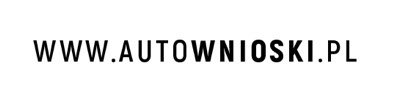 .................................................................................................................                                                               .......................................................... dnia ..................................                     (imię i nazwisko właściciela/li lub nazwa firmy1))                                                                                                       (miejscowość)                                  .................................................................................................................                        (adres zamieszkania lub adres siedziby2)).................................................................................................................                              .....................................................................................................................                     (numer PESEL lub REGON lub data urodzenia3)) .................................................................................................................                    ……..........................................................      ………………..……………………………………………………                                  (urząd skarbowy właściciela)                                                        (nr tel. komórkowy do powiadomienia SMS9))           (adres skrzynki elektronicznej - e-mail9))WNIOSEKWnoszę o:   rejestracje*,   czasową rejestracje w celu - …………………………………………………………………………………………..*,   wyrejestrowanie4)* i zawiadamiam o nabyciu/zbyciu6)  następującego pojazdu:Rodzaj pojazdu i przeznaczenie: ............................................................................................................................Marka, typ, model: ...............................................................................................................................................Rok produkcji: .....................................................................................................................................................Numer VIN / nadwozia podwozia lub ramy: ...........................................................................................................Dotychczasowy numer rejestracyjny: .....................................................................................................................Sprowadzonego z terytorium państwa członkowskiego UE dnia5):                   Data nabycia/zbycia6) dotychczas zarejestrowanego pojazdu w kraju:            Do wniosku załączam następujące dokumenty:Jestem świadomy, iż zgodnie z art. 29 ust. 1 pkt. 1 ustawy z dnia z dnia 24 lutego 2022 r. o ubezpieczeniach obowiązkowych, Ubezpieczeniowym Funduszu Gwarancyjnym i Polskim Biurze Ubezpieczycieli Komunikacyjnych (Dz. U. z 2022 r. poz. 521 z późn. zm.) posiadacz pojazdu jest obowiązany zawrzeć umowę ubezpieczenia OC najpóźniej w dniu rejestracji pojazdu. Oświadczam, że podane we wniosku dane i informacje są aktualne i zgodne ze stanem faktycznym.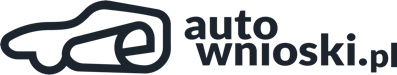 OŚWIADCZENIE (WARUNKOWA CZASOWA REJESTRACJA POJAZDU Z URZĘDU – BRAK AKCYZY I/LUB ODPRAWY CELNEJ)Oświadczam, że w okresie od warunkowej czasowej rejestracji pojazdu do wydania dowodu rejestracyjnego nie nastąpi zmiana w zakresie własności pojazdu którego dane znajdują się na stronie nr 1 wniosku. Jednocześnie zobowiązuję się do dostarczenia brakujących dokumentów oraz zwrotu pozwolenia czasowego przed upływem terminu, a w przypadku braku wymaganych dokumentów również do zwrotu tablic rejestracyjnych.OŚWIADCZENIE (DOTYCZY POJAZDÓW ZE ZMNIEJSZONĄ TABLICĄ REJESTRACYJNĄ)Oświadczam, że pojazd, którego dane znajdują się na stronie nr 1 wniosku, posiada zmniejszone wymiary miejsca konstrukcyjnie przeznaczonego do umieszczenia tablic rejestracyjnych.OŚWIADCZENIE O BRAKU TABLIC REJESTRACYJNYCH POJAZDU SPROWADZONEGO Z ZAGRANICYOświadczam, że pojazd, którego dane znajdują się na stronie nr 1 wniosku:  został sprowadzony z zagranicy bez tablic rejestracyjnych*,  został sprowadzony z tablicami rejestracyjnymi nr ………………………………………., co do których zachodzi konieczność zwrotu       do organu rejestrującego państwa, z którego pojazd został sprowadzony.* ZGODA NA PRZETWARZANIA DANYCH OSOBOWYCH (RODO)Wyrażam dobrowolną zgodę na przetwarzanie moich dodatkowych danych osobowych zawartych zawartych na wniosku o rejestracje pojazdu tj. numer telefonu oraz adres e-mail, zgodnie z Rozporządzeniem Parlamentu Europejskiego i Rady (UE) 2016/679 z dnia 27 kwietnia 2016 roku oraz ustawą z dnia 10 maja 2018 roku o ochronie danych osobowych (Dz. U. z 2018 r. poz. 1000 z późn. zm.).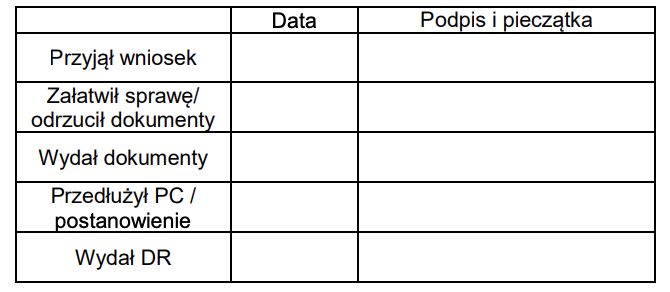 1)  W przypadku wniosku składanego przez podmiot, o którym mowa w art. 73 ust. 2 i 5 ustawy z dnia 20 czerwca 1997 r. – Prawo o ruchu drogowym, we wniosku podaje się dane tego        podmiotu oraz właściciela pojazdu.2)  należy wpisać adres, pod którym właściciel zamieszkuje z zamiarem stałego pobytu (art. 25 Kodeksu Cywilnego: „Miejscem zamieszkania osoby fizycznej jest miejscowość, w której osoba ta przebywa        z zamiarem stałego pobytu.”)  lub adres siedziby w przypadku osób prawnych,3) datę urodzenia wpisuję się tylko w przypadku cudzoziemca, który nie posiada nr PESEL,4) Wyrejestrowanie pojazdu z powodu: demontażu, zbycia pojazdu za granice, kradzieży. W przypadku sprzedaży pojazdu w kraju należy złożyć informację o zbyciu pojazdu.5) Wypełnia się w przypadku pojazdu niebędącego pojazdem nowym, sprowadzonego z terytorium państwa członkowskiego Unii Europejskiej, rejestrowanego po raz pierwszy na terytorium     Rzeczypospolitej Polskiej, gdy datą sprowadzenia pojazdu z terytorium państwa członkowskiego Unii Europejskiej jest dzień po dniu 31 grudnia 2019 r.6) Niepotrzebne skreślić,7) Wypełnia się, jeżeli właściciel pojazdu wnosi o wydanie tablic indywidualnych zamiast tablic zwyczajnych albo tablic samochodowych zmniejszonych w przypadku, gdy pojazd posiada zmniejszone     wymiary miejsca konstrukcyjnie przeznaczonego do umieszczenia tablicy rejestracyjnej.8) Wypełnia się, jeżeli właściciel pojazdu wnosi o zachowanie dotychczasowego numeru rejestracyjnego zgodnie za art. 73 ust. 1a ustawy z dnia 20 czerwca 1997 r. – Prawo o ruchu drogowym.9) Pole nieobowiązkowe. dowód rejestracyjny*, dokumenty własności (np. fakture, umowe, akt) tablice (tablica) rejestracyjne*, badanie techniczne (zaświadczenie)*, potwierdzenie wniesienia opłat homologacja (np. świadectwo zgodności WE)*, oświadczenie*,  pełnomocnictwo (upoważnienie)*,  badanie techniczne (zaświadczenie)*,  potwierdzenie zapłaty akcyzy*,  zwolnienie z zapłaty akcyzy*,  tłumaczenia przysięgłę*,  opłata skarbowa*,  zaświadczenie *,  wpis z CEDiG*,  odpis KRS*,  ……………………………………….*,  ……………………………………….*,  ……………………………………….*,Format tablic rejestracyjnych: 2 x               (długie)*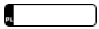  1 x               (długie)* 1 x                   oraz 1 x        (długa + kwadrat)*,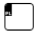  1 x        (kwadrat)*,  Wnoszę o wydanie tablic indywidualnych o następującym wyróżniku7): ..................................................**,  Wnoszę o wydanie tablic rejestracyjnych zmniejszonych (samochodowych)7)*,  Wnoszę o wydanie dodatkowej tablicy rejestracyjnej na bagażnik rowerowy:  (1 x długa)*,  (1 x kwadrat)*,  (zmniejszona)*,         Wnoszę o zachowanie dotychczasowego numeru rejestracyjnego8):  tak*,  nie*............................................................(czytelny podpis właściciela(li) lub pełnomocnika)...........................................................(data i czytelny podpis właściciela)...........................................................(data i czytelny podpis właściciela)...........................................................(data i czytelny podpis właściciela)...........................................................(data i czytelny podpis)